Jeudi 18 juin 2020Lecture : le plus grand détective du monde (épisode 5)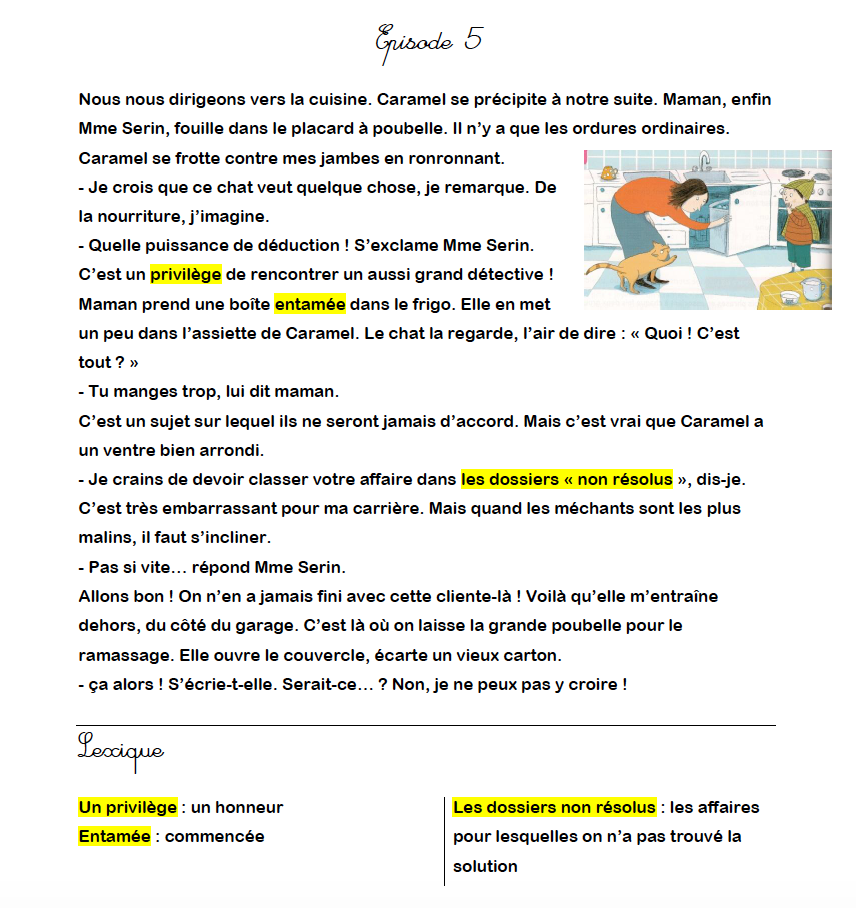 Le plus grand détective du monde -   Episode 5CompréhensionPourquoi Gilou dit-il qu’il va devoir classer l’affaire ?........................................................................................................................................................................Complète ce résumé de l’épisode avec les mots suivants. Attention, il y a des intrus !à l’intérieur    classer   cuisine   dehors   placard    poubelle   salon   examinerMme Serin et son fils se rendent dans la ……………………………………….  La maman de Gilou ne trouve rien dans la …………………………………  Gilou propose alors de ………………………….. l’affaire. Mais, Mme Serin n’est pas d’accord : elle entraîne son fils ……………………….du côté du garage, pour ………………………………………………une autre poubelle.Retrouve les personnages qui se cachent derrière les mots en gras :Le chat la(………………………..) regarde, l’air de dire : »Quoi !, c’est tout ? »Tu(………………………….) manges trop, lui(……………………………….. ) dit maman.C’est un sujet sur lequel ils(………………………………….) ne seront jamais d’accord. Mais c’est vrai que Caramel a    un ventre bien arrondi.VocabulaireRéécris chaque liste de mots en respectant l’ordre alphabétique :déduction, aventure, bateau, cartable, enfant, ........................................................................................................................................................................chat, chasse, château, chaton, chatouille........................................................................................................................................................................Ecrire des phrases ou un petit texteColorie les étiquettes qui forment la même phrase.CalculExercice 1 : pour chaque case écrit le produit (la multiplication) qui correspondExercice 1 : trouve le résultat ( ajoute ou enlève 1 dizaine)Maman et Caramelouvre le couvercle.Nousa un ventre bien arrondi.Caramelne sont jamais d’accord.Mamanallons dans la cuisine.3 x 2 =6… x … = …… x … = …… x … = …… x … = …… x … = …Fiche calcul (1)39 + 10 = …73 + 10 = …99 + 10 = …10 + 125 = …174 + 10 = …Fiche calcul (2)79 – 10  = …99 – 10  = …153 – 10  = …280 – 10  = …657 - 10 = …